MYSTERY ARTIFACT 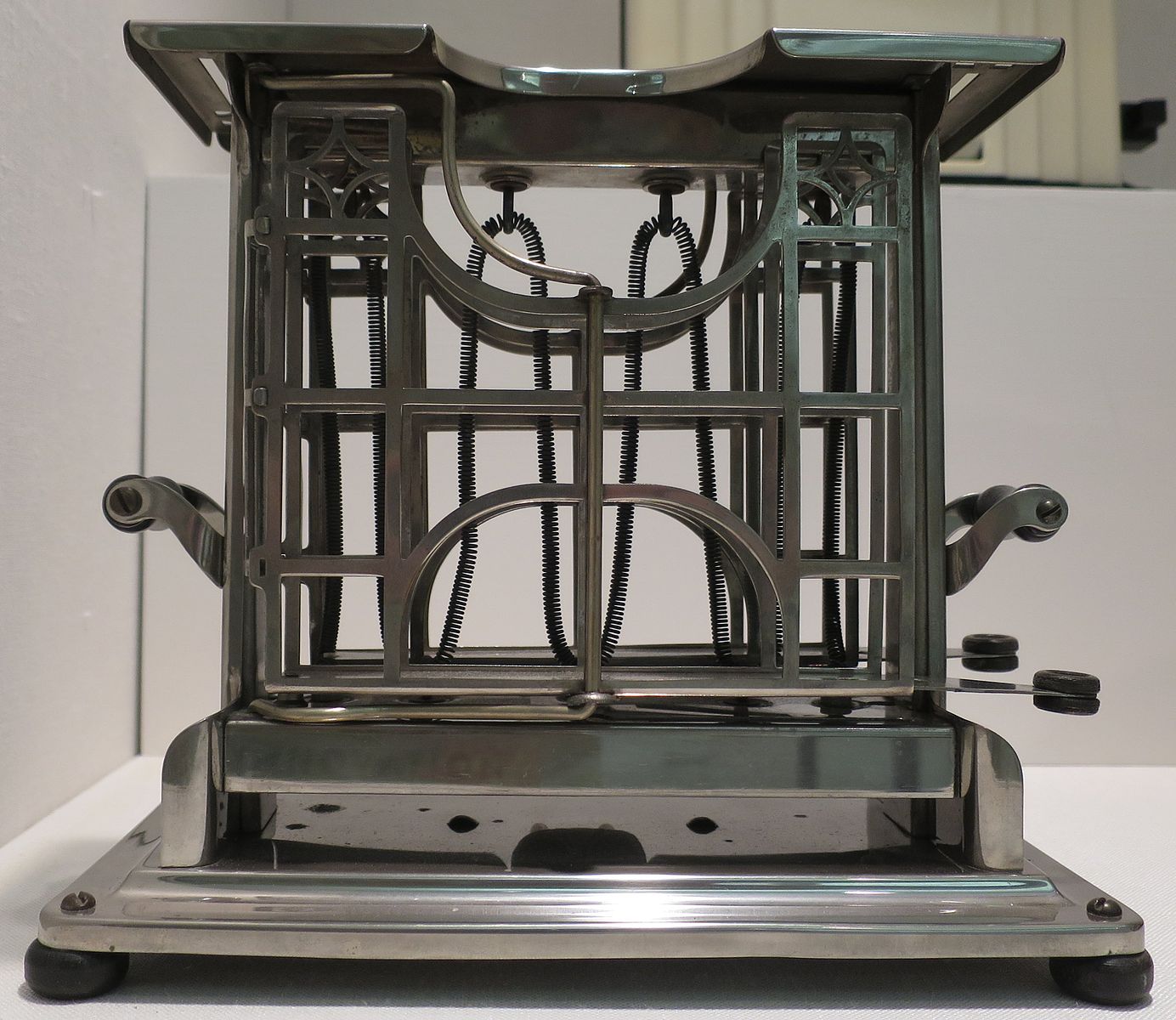 